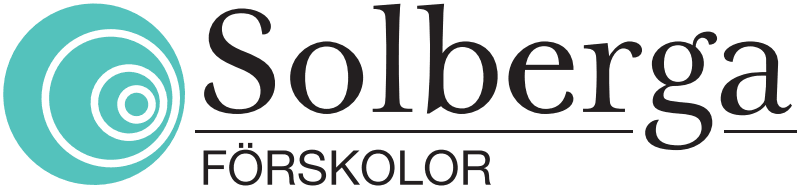 Dataskyddspolicy Medarbetare För Solberga förskolor AB är personlig integritet viktigt. För oss är det viktigt att du kan känna dig trygg med hur dina personuppgifter behandlas hos oss. Vi vill därför alltid eftersträva en hög nivå av skydd för dina personuppgifter. I denna dataskyddspolicy informerar vi om hur vi samlar in och använder dina personuppgifter. Vi beskriver också dina rättigheter och hur du kan göra dem gällande.Solberga förskolor AB är en mindre förskolekoncern och består av tre förskolor belägna i Lindesbergs kommun, Nora kommun samt Lekebergs kommun. Solberga förskolors styrelse är personuppgiftsansvariga för behandlingen av era personuppgifter.Vad är en personuppgift och vad är en behandling av personuppgifter?Alla uppgifter som direkt eller indirekt kan härledas till en fysisk person som är i livet är en personuppgift. Det är exempelvis namn, epost-adresser och personnummer men också bilder och användarnamn i digitala medier.Behandling av personuppgifter är alla åtgärder som sker med personuppgifterna i IT-system, oavsett om det handlar om mobila enheter eller datorer. Det handlar till exempel om insamling, registrering, läsning, strukturering, lagring, bearbetning, överföring och radering m m. I vissa fall kan även åtgärder som sker utanför IT-systemen ses som behandling. Det gäller när personuppgifter ingår i register.PersonuppgiftsansvarigFör de personuppgiftsbehandlingar som sker inom Solberga förskolor AB är Solberga förskolor ABs styrelse personuppgiftsansvarig. (Solberga förskolor AB, smedjegatan 4 71130 Lindesberg org nr 556955-5658) Så behandlar vi dina personuppgifterI rollen som arbetsgivare behöver Solberga förskolor AB hantera dina personuppgifter. Det är bland annat för att kunna kommunicera med myndigheter, följa lagstiftning och kollektivavtal, samt för att du ska kunna använda Tyra – förskoleappen  som behövs i ditt arbete.Här kan du se vilka typer av personuppgifter som vi hanterar, för vilka ändamål vi behandlar dem, vilken rättslig grund vi har för behandlingen och hur länge vi behöver spara olika personuppgifterFör anställd i Solberga förskolor AB behandlar vi följande personuppgifter: Adress, personnummer, mobilnummer, barns personummer, närmast anhörig relation, närmast anhörig namn,närmast anhörig telefon, kontonummer, CV, utdrag ur belastning och misstanke register, Kön, ålder, facklig tillhörighet, skyddad ID, foto.Källor vi får dina personuppgifter ifrånÄndamål och rättsliggrund för hantering av dina uppgifterAktörer som är självständigt personuppgiftsansvarigaVi delar även dina personuppgifter med vissa andra aktörer som är självständigt personuppgiftsansvariga. Det kan handla om myndigheter, till exempel skatteverket, försäkringskassan. Vissa uppgifter lämnas även för statistiska ändamål.När dina personuppgifter delas med en aktör som är självständigt personuppgiftsansvarig gäller den organisationens integritetspolicy och personuppgiftshantering.Solberga förskolor AB kan även komma att lämna ut personuppgifter till tredje part, som t.ex. polisen eller annan myndighet, om det rör utredning av brott eller om vi annars är skyldiga att lämna ut sådan uppgift med stöd av lag eller myndighetsbeslut.Om Solberga förskolor AB skulle behandla dina personuppgifter för något ytterligare ändamål som kräver ditt samtycke kommer vi att inhämta ditt samtycke i förväg. Vissa personuppgifter kan vara obligatoriska att tillhandahålla, t ex för att vi ska kunna tillhandahålla en tjänst eller fullgöra en annan begäran från dig. Detta kommer då att anges eller framgå i samband med att uppgifterna samlas in.Personuppgiftsbiträden som vi använder för att behandla dina personuppgifter: TYRA förskoleappen och Revisionsbyrån Grant ThortonHur länge sparar vi dina personuppgifter?Vi sparar aldrig dina personuppgifter längre än vad som är nödvändigt för respektive ändamål. Vi har utarbetat gallringsrutiner för att säkerställa att personuppgifter inte sparas längre än vad som behövs för det specifika ändamålet. Hur lång lagringstiden kan bli är olika beroende på ändamål med behandlingen och hur länge uppgiften är nödvändig för ändamålet. Efter det kommer vi att på ett säkert sätt gallra eller avidentifiera dina uppgifter så att det inte längre går att koppla dem till dig. Vissa uppgifter i bokföringen behöver p g a lagstiftning t ex sparas minst sju år Vilka är dina rättigheter som registrerad?Som registrerad har du enligt gällande lagstiftning ett antal rättigheter. Här listar vi dessa rättigheter.Rätt till registerutdrag (rätt till tillgång)Om du vill veta vilka personuppgifter vi behandlar om just dig kan du begära att få tillgång till uppgifterna. När du lämnar en sådan begäran kan vi komma att ställa en del frågor för att se till att det blir en effektiv hantering av din begäran. Vi kommer också vidta åtgärder för att säkerställa att uppgifterna begärs av och lämnas till rätt person.Rätt till rättelseOm du upptäcker att något är fel har du rätt att begära att dina personuppgifter rättas. Du kan också komplettera eventuellt ofullständiga personuppgifter. I vissa fall kan du göra korrigeringar själv, vilket vi då informerar dig om.Rätt till raderingDu kan begära att vi raderar de personuppgifter vi behandlar om dig bland annat om:Uppgifterna inte längre är nödvändiga för de ändamål som de behandlas för.Du invänder mot en intresseavvägning vi gjort baserat på vårt berättigade intresse, där ditt skäl för invändning väger tyngre än vårt berättigade intresse.Personuppgifterna behandlas på olagligt sätt.Om uppgiften inhämtats med stöd av ditt samtycke och du vill återkalla ditt samtyckeVi kan dock ha rätt att neka din begäran om det finns legala skyldigheter som hindrar oss från att omedelbart radera vissa personuppgifter. Det kan också vara så att behandlingen är nödvändig för att vi ska kunna fastställa, göra gällande eller försvara rättsliga anspråk.Rätt till begränsningDu har rätt att begära att vår behandling av dina personuppgifter begränsas. Om du exempelvis begär rättelse eftersom du anser att personuppgifterna vi behandlar är felaktiga kan du begära en begränsad behandling under den tid vi behöver för att kontrollera huruvida personuppgifterna är korrekta.Om, och när, vi inte längre behöver dina personuppgifter för de fastställda ändamålen är vår rutin normalt att uppgifterna raderas. Om du behöver personuppgifterna för att kunna fastställa, göra gällande eller försvara rättsliga anspråk, kan du begära begränsad behandling av uppgifterna hos oss. Det innebär att du kan begära att vi inte rensar och raderar dina uppgifter.Om du har gjort en invändning mot personuppgiftsbehandling vi gör med stöd av en intresseavvägning som rättslig grund kan du begära begränsad behandling under den tid vi behöver för att kontrollera huruvida våra berättigade intressen väger tyngre än dina intressen av att få uppgifterna raderade.Om behandlingen har begränsats enligt någon av situationerna ovan får vi bara, utöver själva lagringen, behandla uppgifterna för att fastställa, göra gällande eller försvara rättsliga anspråk, för att skydda någon annans rättigheter eller ifall du har lämnat ditt samtycke.Rätt att göra invändningar mot viss typ av behandlingDu har alltid en rätt att invända mot all behandling av personuppgifter som bygger på en intresseavvägning. Rätt till dataportabilitetDu har som registrerad rätt till dataportabilitet (överföring av personuppgifter) om vår rätt att behandla dina personuppgifter grundar sig antingen på ditt samtycke. En förutsättning för dataportabilitet är att överföringen är tekniskt möjlig.Hantera dina rättigheterAnsökan om registerutdrag eller om du vill åberopa någon av dina andra rättigheter ska vara skriftligt och egenhändigt undertecknad av den utdraget avser. Vi kommer besvara dina önskemål utan onödigt dröjsmål och senast inom 30 dagar. Maila till mariapia.solberga@gmail.com Mailet ska i möjligaste mån skickas från den mailadress du är registrerad med hos Solberga förskolor ABTillsynsmyndighetDatainspektionen är ansvarig myndighet för att övervaka tillämpningen av lagstiftningen kring dataskydd. Om du anser att vi agerar felaktigt kan du kontakta Datainspektionen, se www.datainspektionen.seKontakta oss vid frågor om hur vi behandlar personuppgifterOm du har frågor om hur vi behandlar personuppgifter eller har en begäran i enlighet med ovan rättigheter är du alltid välkommen att kontakta oss på: mariapia.solberga@gmail.comKontaktuppgifter
Solberga förskolor AB
Smedjaegatan 4 71130 Lindesberg
E-post: mariapia.solberga@gmail.com
Telefonnummer: 070-2221134Typ av personuppgifterKällor för personuppgifterAdress, personummer, mobilnummer, barns personummer, närmast anhörig relation, närmast anhörig namn,närmast anhörig telefon, kontonummer, CV, utdrag ur belastning och misstanke register, Kön, ålder, skyddad ID, foto.Den registrerade självFacklig tillhörighetFacklig organisationTyper av personuppgifterRättslig grundÄndamålAdress, personnummer, mobilnummer, facklig tillhörighet, kön, ålder.Fullgörande av avtalFullgörande av rättsligskyldighetAdress, personnummer, mobilnummer, barns personnummer, facklig tillhörighet, kön, ålder.SamtyckeFullgörande av rättslig skyldighetAdress, Namn, Personnummer, Telefonnummer, Kön, Ålder, Barns personnummerSamtyckeFullgörande av avtalAdress,namn, epostadress, mobilnummer, närmast anhörig relation, närmast anhörig telefonummer, närmast anhörig namn.samtyckeKontaktFacklig tillhörighet, barns personummer, skyddad ID, utdrag ur belastningsregisterFullgörande av rättslig skyldighetFullgörande av rättslig skyldighetFacklig tillhörighetFullgörande av rättslig skyldighetFullgörande av avtal.FotoIntresseavägningIdentifering